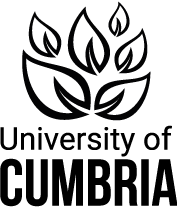 UNIVERSITY OF CUMBRIACOURSEWORK REASSESSMENT REQUIREMENT Module Code: HSOR5009Module Title: Research DesignTutor: Professor Heather PrinceTitle of the item of work: Assignment 2, Project (65% of module mark)This assignment brief provides details of the details of the assessment task and submission format, the links to the relevant learning outcomes and the marking criteria.Assignment 2: Project, 3000 words (65%)This project will assess the following learning outcomes (LOs):LO2: Identify gaps in knowledge through development of critical literature reviews
LO3: Select appropriate research methodologies to inform the research process
LO4: Employ a range of appropriate analytical approaches to investigate quantitative and qualitative dataThe module will have introduced you to a range of research methods and paradigms, The aim of the project is for you to conduct a small-scale research project in/on a topic of your choice, relevant to your programme.You should design the project, complete data collection, then analysis and write up the project.You must address all of the learning outcomes specified above to achieve a pass mark in this assessment.Your word count must not exceed 3000 ± 10%, excluding references.Please state your total word count clearly at the end of your work. You may include an appendix out with the word count.Your references should be written according to the Harvard system, please consult Cite Them Right for further information.You are expected to use peer reviewed journal articles as the main source of your information. Wordage: 3000Details and Criteria: (Please attach additional sheets if necessary)A successful project will:*  utilise an appropriate research design for the time, resources and magnitude of this small-scale research project* identify a research question(s)/hypothesis/ issue(s)* select and critique appropriate literature* employ a suitable method of data collection, presentation and analysis* discuss the outcomes with reference to the research question(s)/hypothesis/issue(s) and criique the research designThese criteria will be assessed alongside the University Wide Grade Descriptors for Level 5.
A successful project will include:-  An abstract (a summary of the research and key findings)-  An introduction to outline the research topic and rationale-  A review of relevant literature and resources, or past research-  A clear statement of the method, data collection and analysis
-  Appropriately formatted results or findings-  Discussion of results/findings related to your rationale and the literature - A summary/conclusion including a brief statement on the suitability of the project as a pilot for a larger project (e.g. dissertation)-  A clear structure and accurate list of references using 'Cite them Right' version of HarvardIf you submitted a project for the original assessment, please read the feedback.  It is acceptable to re-work your project to achieve a pass mark on re-assessment dependent on the quality and quantity of data.The project can be on the same research area as the literature review.  Please update your literature and select the most relevant and apposite for this project.  If there is text matching in respect of this, it will not count against you for this project as LO2 is covered by both pieces of assessment.SUBMISSION DATE AS PER STUDENT PORTALTo be submitted through the Virtual Learning Environment on 11th August 2023 or as per your student transcript (Blackboard, HSOR5009 assessment tab) in pdf format.
